Publicado en Madrid el 01/07/2020 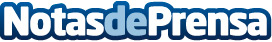 Oído Cocina Gourmet ha realizado un análisis del consumo de croquetas en la Comunidad de Madrid¿El sabor preferido de los madrileños? Jamón ibérico, seguido de Boletus y Bacon y parmesano. 1 de cada 5 pedidos online de croquetas se lleva a cabo los lunes y el sábado es el día de la semana en el que menos croquetas compran los madrileños. Chamartín, el Barrio de Salamanca y Ciudad Lineal son las tres zonas donde más croquetas a domicilio se consumen en Madrid. En el extremo opuesto se encuentran: Puente de Vallecas, Vicálvaro y MoratalazDatos de contacto:Redacción695604946Nota de prensa publicada en: https://www.notasdeprensa.es/oido-cocina-gourmet-ha-realizado-un-analisis Categorias: Gastronomía Sociedad Madrid Restauración Consumo http://www.notasdeprensa.es